Mateřská škola Hlučín, Severní, příspěvková organizace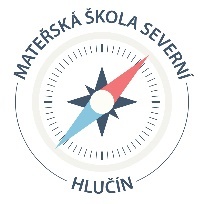 Severní 1261/19								DERKILL s.r.o.Hlučín										IČ: 2682170274801Tel: 605352571mail: severni@mshlucin.czIČO: 75027151DIČ: CZ75027151Č.j. MŠS273/2021Vyřizuje: Mgr. Kateřina Boková – ředitelkaVěc: Objednávka chemické sanace krovů v objektu MŠ Dr. Ed. Beneše 1Mateřská škola Hlučín, Severní, příspěvková organizace objednává u vaší firmy DERKILL SERVICES s.r.o. chemickou sanaci dřevěné konstrukce krovů a podlah. Práce jsou včetně injektáže napadených prvků, úklidu a likvidace odpadu. Realizace zakázky proběhne do 27.8.2021.Sanace probíhá na základě posudku vypracovaného odbornou firmou. Cena bez DPHCena bez DPH…………………………………………………………………………………….	53.700 KčDPH 21% ………………………………………………………………………………………….. 	11.277 KčCelkem cena i s montáží a DPH	……………………………………	 64.977 Kč Zhotovitel objednávku akceptuje.V Hlučíně dne 09.08.2021					V Ostravě dne 09.08.2021----------------------------------						-------------------------------Objednatel   	Zhotovitel